Employez la bible comme Jésus
pour résister à Satan Enseignez aux enfants à étudier la BibleChoisissez des activités adaptées aux besoins et âges des enfants.Prière. « Cher Seigneur, veuille faire de tes paroles une lampe pour les enfant laquelle alumine leur chemin et les aide à t’obéir. »Préparez-vous pour enseigner l’histoire de la tentation de Jésus en lisant Matthieu 4 : 1 à 11. Elle raconte comment faire la volonté de Dieu en résistant aux tentations de l’ennemi. Préparez un enfant plus âgé à lire ou à dire de mémoire comment Jésus a résisté à Satan.Après avoir raconté l’histoire, posez les questions suivantes. [Une bonne réponse apparaît après chaque question.]Pourquoi Jésus avait-il si faim ? [Voir le verset 2]De quelles trois manières Satan a-t-il tenté Jésus ? [Voir les versets 3, 6 et 9]De quelle manière Jésus a-t-il répondu à chacune de tentations de Satan ?
[Il y a répondu en citant des Écritures. Voir les versets 4, 7 et 10]Jésus avait-il appris par coeur des Écritures ? [Oui.]Comment devrions-nous être prêts à faire face aux tentations et aux décisions importantes ?
[Nous devrions suivre l’exemple de Jésus. Il passait du temps à prier et à jeûner. Il connaissait bien les Écritures et il leur obéissait de tout son vivant.]Expliquez que Satan agit toujours des mêmes trois manières pour tenter les gens d’aujourd’hui.La première tentation de Satan pour Jésus était de transformer des pierres en pains. Satan nous tente pour que nous nous inquiétions de nos besoins physiques. Jésus a enseigné qu’il est plus important de faire confiance à Dieu et de lui obéir que de s’inquiéter de ses besoins physiques.La deuxième tentation de Satan pour Jésus était de sauter du dessus du temple. Un bon nombre de gens admirerait alors sa puissance miraculeuse. Satan nous tente pour que nous impressionnions les gens, pour faire des choses qui étonneraient les gens, afin de leur faire nous aimer ou nous suivre. Les Écriture nous dit de faire de Dieu la Personne la plus importante pour nous et de ne jamais laisser autre chose nous distraire de l’adorer.La troisième tentation de Satan pour Jésus était de se faire gouverneur du monde entier. Satan nous tente d’employer pouvoir et autorité pour nos propres buts égoïstes. Les Écritures nous disent de servir Dieu sans essayer de nous faire servir ni par lui ni par d’autres.Expliquez que nous chrétiens devons répondre à de telles tentations juste comme Jésus, en citant la Parole de Dieu. Nous devons bien connaître la Bible, juste comme Jésus, de sorte que nous puissions résister aux attaques du diable.Dramatisez l’histoire de Jésus qui a résisté au diable.Arrangez avec le chef du culte en assemblée que les enfants y présentent ce drame.Faites aux enfants plus âgés aider les plus jeunes à se préparer.Faites à des enfants plus âgés ou à des adultes jouer les rôles de Jésus, Tentateur et Narrateur. Le narrateur récapitulera l’histoire et aidera les enfants à rappeler quoi dire et faire.Faites aux enfants en bas âge jouer des Rois portant des couronnes en papier et des Anges ayant des ailes en papier, ou simplement en tenant leurs bras étendus comme des ailes.Narrateur : (Racontez l’histoire de Matthieu 4 : 1 à 11. Dites alors :) « Écoutez Jésus prier. »Jésus : « Père, je suis heureux que j’aie eu quarante jours pour causer avec toi, nous deux seuls. Bien que j’aie faim, cette épreuve m’a préparé pour le travail que tu m’as donné à faire. »Tentateur : « Écoute, Fils de Dieu, tu n’a pas besoin d’avoir faim. Pourquoi attendre à ce que Dieu prenne soin de toi ? Transforme ces pierres en pain ! »Jésus : « Non ! Dieu dit que l’on ne vit pas seulement du pain. J’ai besoin de la Parole de Dieu pour vivre. »Tentateur : (Faites à Jésus se mettre debout sur une chaise. Dites alors : ) « Te voici sur l’hauteur du temple. Regarde en bas. Jette-toi en bas pour inciter Dieu à te protéger comme il a promis. »Jésus : « Non ! Je ne forcerai pas Dieu à agir. Je le servirai et ferai ce qu’il m’a dit, parce que la Bible dit de ne pas mettre Dieu à l’essai. »Tentateur : (Dirigez votre main vers les rois et dites : ) « Regarde ces rois. Tu pourrais régner sur eux tous. Tout ce que tu as à faire est d’oublier Dieu et de me servir, moi. Alors tu deviendras le gouverneur le plus puissant ! »Rois : (Allez devant le tentateur. Courbez-vous et dites : ) « Salut, Maître. » « Donne-nous du pouvoir ! »Jésus : (Attendez jusqu’à ce que les rois repartent. Repoussez alors le tentateur. Dites : ) « Vas-t-en, Satan ! Les Écritures disent de n’adorer que Dieu. Je ne fais jamais d’actes religieux juste pour que les gens m’aiment et me suivent. »Tentateur : (Quittez en disant : ) « Je reviendrai ! »Anges : (Allez poser vos mains sur les épaules de Jésus. Dites : ) « Ton Père nous a ordonnés de prendre soin de toi. »Questions. Si les enfants dramatisent cette histoire pour les adultes, alors laissez-les également poser aux adultes les questions listés ci-dessus.Activité : Apprenez par coeur les noms des livres de la Bible, chantant ces noms si possible.Dessinez une image simple d’une personne qui descend un chemin tenant une lampe à sa main.Laissez les enfants la copier en y ajoutant des dangers près du chemin (monstres, falaises, tempêtes, feux…).Faites-leur montrer leurs images aux adultes lors du culte, expliquer comment la Bible est une lampe par laquelle Dieu nous guide au long du chemin, même quand on est tenté et en danger.Discutez d’autres exemples de la façon dont Dieu fais de sa Parole comme une lampe pour nous garder de la tentation et du mal. Laissez les enfants en citer des exemples.Demandez : « Lesquelles Écritures vous ont-elles aidé à éviter le mal ? »Poésie ou chanson. Laissez plusieurs enfants réciter ou chanter ces versets du psaume 119 : 97, 103, 105, 111 et 112.Laissez des enfants plus âgés écrire un poème ou une chanson qui emploient les mots de Jésus tirés de Matthieu 4 : 4.Apprenez par cœur ensemble 2 Timothée 2 : 15.Prière. « Père, tes paroles sont un trésor pour nous. Que ton Esprit s’en serve pour nous protéger de la tentation et du mal. »Lampe antique à huile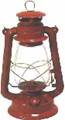 Lanterne à kérosène